MOÇÃO Nº Assunto: Moção de Agradecimento e Congratulação à Artivinco.Senhor Presidente,CONSIDERANDO a doação de 300 de fardos de água mineral, contendo 3.600 garrafas pela empresa Artivinco.CONSIDERANDO que durante as ações de combate, enfrentamento e prevenção à pandemia do Covid-19, a empresa colaborou de forma abnegada, beneficiando os colaboradores da linha de frente.CONSIDERANDO a prontidão e desprendimento com a qual prestou sua colaboração.CONSIDERANDO que este ato é merecedor de todo nosso respeito e nossa gratidão.  Desta forma, APRESENTO à apreciação do Soberano Plenário, regimentalmente, esta MOÇÃO DE AGRADECIMENTO E CONGRATULAÇÃO à Empresa Artivinco, através de seu proprietário Sidney Frigo, pela doação de 300 fardos de água mineral, contendo 3.600 garrafas, aos colaboradores da linha de frente no combate a pandemia do Covid-19.SALA DAS SESSÕES, 08 de abril de 2020.LEILA BEDANI     Vereadora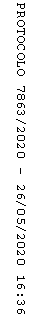 